В целях обеспечения внутреннего финансового аудита в (наименование организации)_в соответствии с пунктом 5 статьи 160 2-1 Бюджетного кодекса Российской Федерации, федеральным стандартом внутреннего финансового аудита «Основания и порядок организаций, случаи и порядок передачи полномочий по осуществлению внутреннего финансового аудита», утвержденного приказом Министерства финансов Российской Федерации от 18.12.2019 № 237н (далее — Федеральный стандарт):Организовать в Совете сельского поселения «Ёрмица» муниципального района «Усть-Цилемский» Республики Коми упрощенное осуществление внутреннего финансового аудита.Глава  сельского поселения «Ёрмица» самостоятельно выполняет действия, направленные на достижение целей осуществления внутреннего финансового аудита, в соответствии с федеральными стандартами внутреннего финансового аудита, установленными Министерством финансов Российской Федерации. Контроль за исполнением данного распоряжения оставляю за собой.Глава сельского поселения «Ёрмица»                                    А.А. ТороповАдминистрациямуниципального образования сельского поселения«Ёрмица»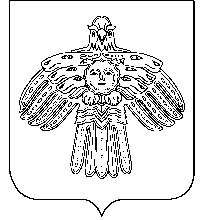 «Йöрмидз»сикт овмöдчöминлöнмуниципальнöй юкöнсаадминистрация   РАСПОРЯЖЕНИЕТШӦКТӦМ   РАСПОРЯЖЕНИЕТШӦКТӦМот 30 декабря 2022 годаРеспублика Коми, с. Ёрмица№ 10Об организации внутреннего финансового аудита Совета сельского поселения «Ёрмица» муниципального района «Усть-Цилемский» Республики КомиОб организации внутреннего финансового аудита Совета сельского поселения «Ёрмица» муниципального района «Усть-Цилемский» Республики Коми